Церковь Святой Троицы (.)Адрес: Пеновский район, Ворошиловское сельское поселение, д. Отолово.Историческая справка:Церковь в Отолово в 1767 году построил помещик И.С.Челищев. До сих пор удивляют величественность и масштаб этого культурного православного сооружения. На первом этаже храма  с приделами пророка Илии и преподобного Нила служба шла с Покрова до Пасхи (зимняя церковь), на втором этаже с приделами Святой Троицы и святителя Николая служба велась с Пасхи до Покрова. Около Отолово есть место, которое называется «Кирпичный сарай» - здесь делали кирпич для храма. За свою историю храм повидал многое. В годы войны была разобрана часовня. Пропали многие иконы и книги, исчезли огромные хрустальные люстры. С 1991 года началось вторичное возрождение храма, а с 1994 год здесь проводятся богослужения. Церковь находится вблизи красивейшего озера Отолово.Чтимые святые: святитель Николай Мирликийский Чудотворец, преподобный Нил Столобенский, пророк Илия, мученица Параскева Известные люди, похороненные в ограде храма: разграбленное захоронение-усыпальница семьи помещиков Челищевых - строителей храма, в храме под полом - помещица Е.И.Отто (Челищева), последний иерей храма перед закрытием отец Георгий Голубев 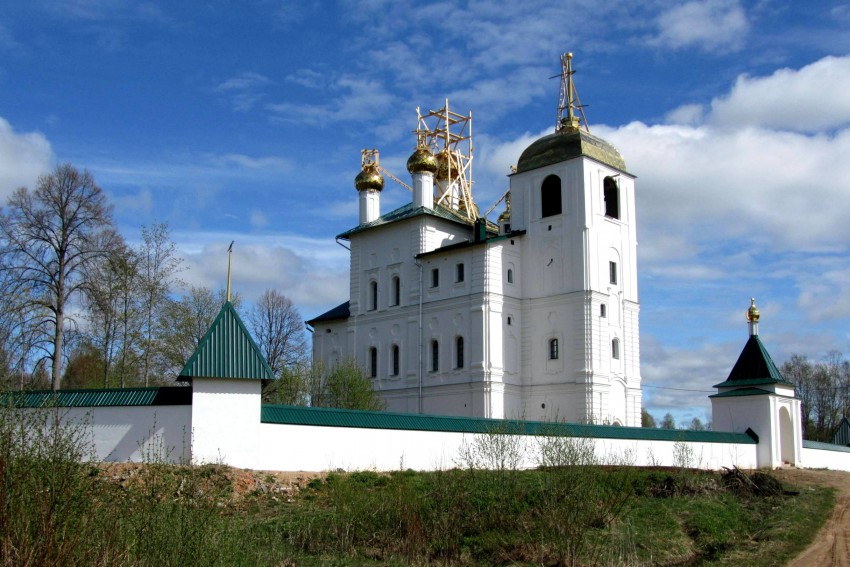 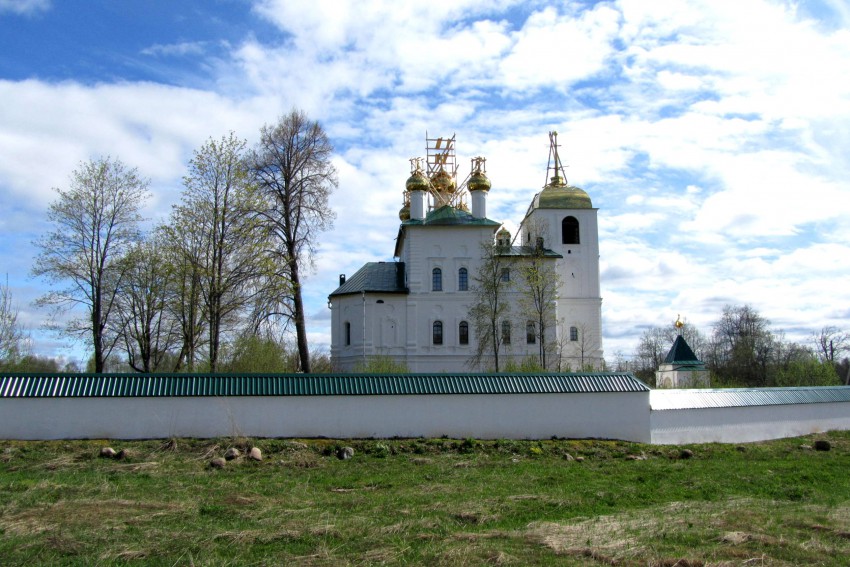 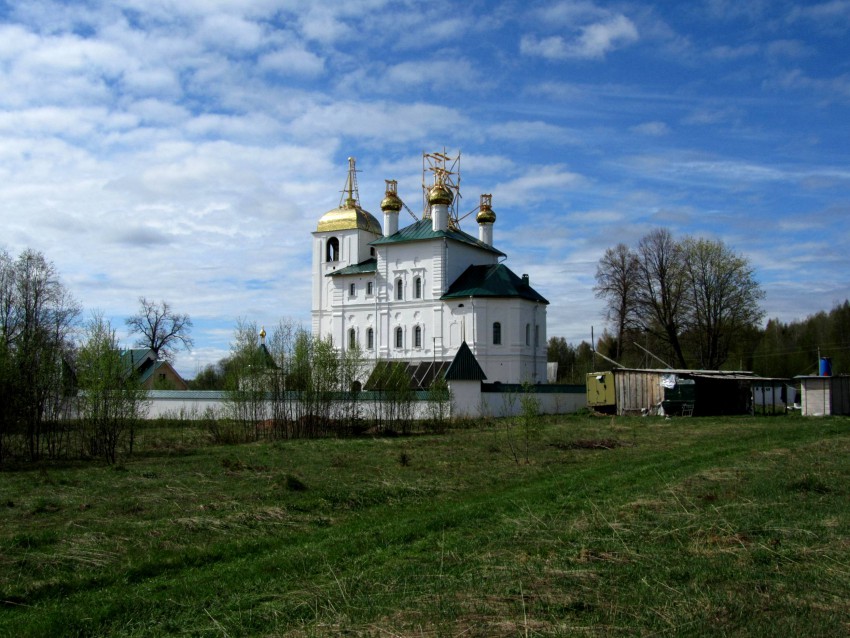 